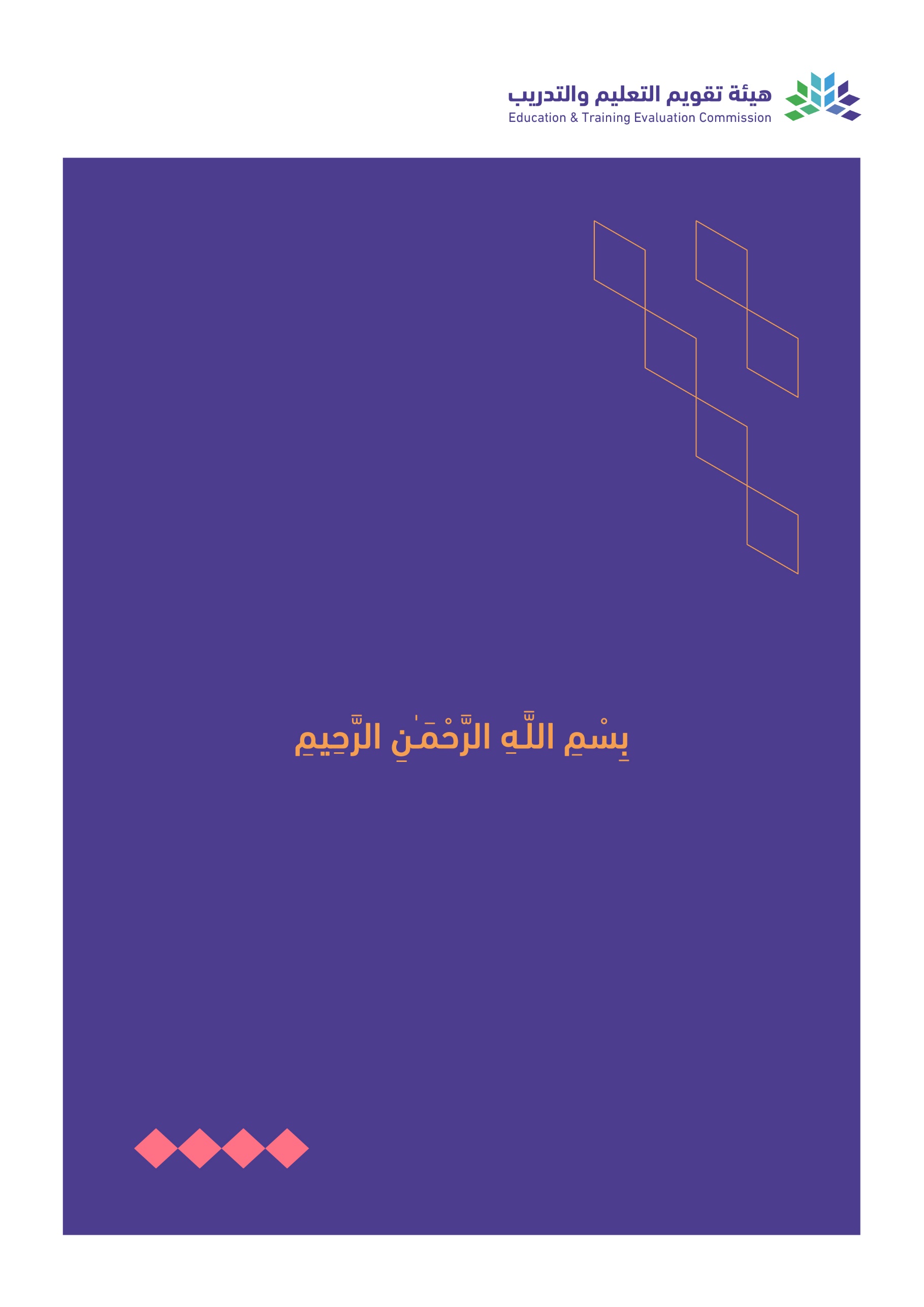 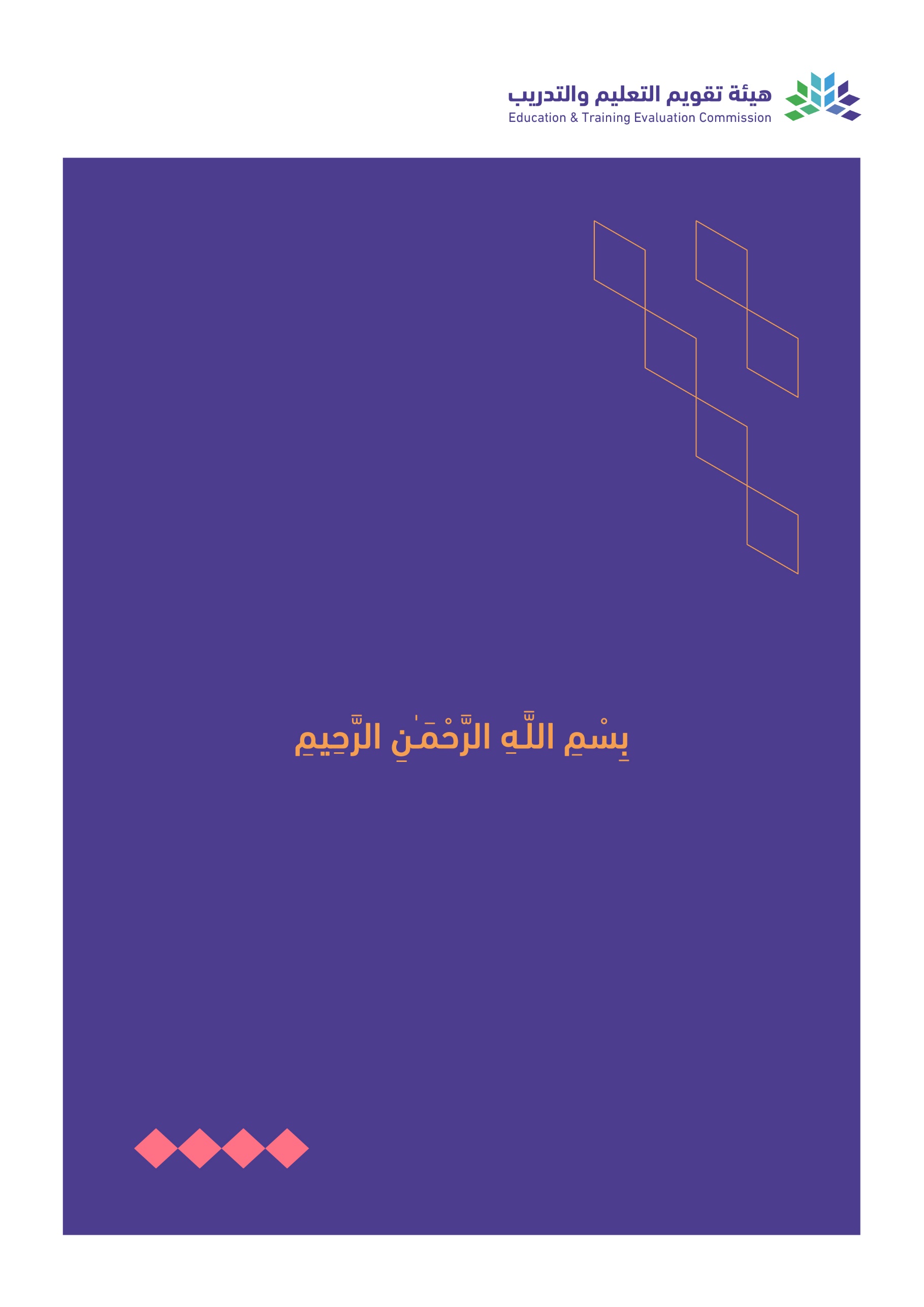 المحتويات:	أ. معلومات عامة عن المقرر الدراسي:1. نمط التعليم2. الساعات التدريسية (على مستوى الفصل الدراسي)ب. نواتج التعلم للمقرر واستراتيجيات تدريسها وطرق تقييمها:ج. موضوعات المقررد. أنشطة تقييم الطلبةأنشطة التقييم (اختبار تحريري، شفهي، عرض تقديمي، مشروع جماعي، ورقة عمل وغيره)ه. مصادر التعلم والمرافق:1. قائمة المراجع ومصادر التعلم:2. المرافق والتجهيزات المطلوبة:و. تقويم جودة المقرر:المقيمون (الطلبة، أعضاء هيئة التدريس، قيادات البرنامج، المراجع النظير، أخرى (يتم تحديدها).طرق التقييم (مباشر وغير مباشر).ز. اعتماد التوصيف:اسم المقرر:   دلالات الألفاظ (2)رمز المقرر:  349أصل البرنامج:  الشريعةالقسم العلمي:  أصول الفقهالكلية:  كلية الشريعة والدراسات الإسلامية المؤسسة:  جامعة القصيمنسخة التوصيف:  الخامسةتاريخ آخر مراجعة:  15/11/14448هـ/  5/6/2023مالمحتوىالصفحةأ. معلومات عامة عن المقرر الدراسي3   1. الوصف العام للمقرر3   2. الهدف الرئيس للمقرر3ب. نواتج التعلم للمقرر واستراتيجيات تدريسها وطرق تقييمها3ج. موضوعات المقرر4د. أنشطة تقييم الطلبة4ه. مصادر التعلم والمرافق5قائمة المراجع ومصادر التعلم5المرافق والتجهيزات المطلوبة5و. تقويم جودة المقرر5ز. اعتماد التوصيف5التعريف بالمقرر الدراسيالتعريف بالمقرر الدراسيالتعريف بالمقرر الدراسيالتعريف بالمقرر الدراسيالتعريف بالمقرر الدراسيالتعريف بالمقرر الدراسيالتعريف بالمقرر الدراسيالتعريف بالمقرر الدراسيالتعريف بالمقرر الدراسيالتعريف بالمقرر الدراسيالتعريف بالمقرر الدراسيالتعريف بالمقرر الدراسيالتعريف بالمقرر الدراسيالتعريف بالمقرر الدراسيالتعريف بالمقرر الدراسيالتعريف بالمقرر الدراسي1. الساعات المعتمدة:1. الساعات المعتمدة:1. الساعات المعتمدة:1. الساعات المعتمدة:ثلاث ساعات ثلاث ساعات ثلاث ساعات ثلاث ساعات ثلاث ساعات ثلاث ساعات ثلاث ساعات ثلاث ساعات ثلاث ساعات ثلاث ساعات ثلاث ساعات ثلاث ساعات 2. نوع المقرر  :نظري2. نوع المقرر  :نظري2. نوع المقرر  :نظري2. نوع المقرر  :نظري2. نوع المقرر  :نظري2. نوع المقرر  :نظري2. نوع المقرر  :نظري2. نوع المقرر  :نظري2. نوع المقرر  :نظري2. نوع المقرر  :نظري2. نوع المقرر  :نظري2. نوع المقرر  :نظري2. نوع المقرر  :نظري2. نوع المقرر  :نظري2. نوع المقرر  :نظري2. نوع المقرر  :نظريأ.متطلب جامعة متطلب جامعة متطلب كلية متطلب كلية متطلب كلية متطلب تخصصمتطلب تخصصمتطلب تخصصمتطلب مسارب.ب.إجباري إجباري إجباري إجباري اختياري اختياري اختياري 3. السنة / المستوى الذي يقدم فيه المقرر:  المستوى السادس3. السنة / المستوى الذي يقدم فيه المقرر:  المستوى السادس3. السنة / المستوى الذي يقدم فيه المقرر:  المستوى السادس3. السنة / المستوى الذي يقدم فيه المقرر:  المستوى السادس3. السنة / المستوى الذي يقدم فيه المقرر:  المستوى السادس3. السنة / المستوى الذي يقدم فيه المقرر:  المستوى السادس3. السنة / المستوى الذي يقدم فيه المقرر:  المستوى السادس3. السنة / المستوى الذي يقدم فيه المقرر:  المستوى السادس3. السنة / المستوى الذي يقدم فيه المقرر:  المستوى السادس3. السنة / المستوى الذي يقدم فيه المقرر:  المستوى السادس3. السنة / المستوى الذي يقدم فيه المقرر:  المستوى السادس3. السنة / المستوى الذي يقدم فيه المقرر:  المستوى السادس3. السنة / المستوى الذي يقدم فيه المقرر:  المستوى السادس3. السنة / المستوى الذي يقدم فيه المقرر:  المستوى السادس3. السنة / المستوى الذي يقدم فيه المقرر:  المستوى السادس3. السنة / المستوى الذي يقدم فيه المقرر:  المستوى السادس4. الوصف العام للمقرر  : يحتوي هذا المقرر على أقسام دلالة اللفظ على معناه من حيث نوع الطلب، ومن حيث الوضوح والخفاء، وما يتعلق بالتأويل وشروطه وأنواعه، والبيان, وطرقه،وأحكامه.4. الوصف العام للمقرر  : يحتوي هذا المقرر على أقسام دلالة اللفظ على معناه من حيث نوع الطلب، ومن حيث الوضوح والخفاء، وما يتعلق بالتأويل وشروطه وأنواعه، والبيان, وطرقه،وأحكامه.4. الوصف العام للمقرر  : يحتوي هذا المقرر على أقسام دلالة اللفظ على معناه من حيث نوع الطلب، ومن حيث الوضوح والخفاء، وما يتعلق بالتأويل وشروطه وأنواعه، والبيان, وطرقه،وأحكامه.4. الوصف العام للمقرر  : يحتوي هذا المقرر على أقسام دلالة اللفظ على معناه من حيث نوع الطلب، ومن حيث الوضوح والخفاء، وما يتعلق بالتأويل وشروطه وأنواعه، والبيان, وطرقه،وأحكامه.4. الوصف العام للمقرر  : يحتوي هذا المقرر على أقسام دلالة اللفظ على معناه من حيث نوع الطلب، ومن حيث الوضوح والخفاء، وما يتعلق بالتأويل وشروطه وأنواعه، والبيان, وطرقه،وأحكامه.4. الوصف العام للمقرر  : يحتوي هذا المقرر على أقسام دلالة اللفظ على معناه من حيث نوع الطلب، ومن حيث الوضوح والخفاء، وما يتعلق بالتأويل وشروطه وأنواعه، والبيان, وطرقه،وأحكامه.4. الوصف العام للمقرر  : يحتوي هذا المقرر على أقسام دلالة اللفظ على معناه من حيث نوع الطلب، ومن حيث الوضوح والخفاء، وما يتعلق بالتأويل وشروطه وأنواعه، والبيان, وطرقه،وأحكامه.4. الوصف العام للمقرر  : يحتوي هذا المقرر على أقسام دلالة اللفظ على معناه من حيث نوع الطلب، ومن حيث الوضوح والخفاء، وما يتعلق بالتأويل وشروطه وأنواعه، والبيان, وطرقه،وأحكامه.4. الوصف العام للمقرر  : يحتوي هذا المقرر على أقسام دلالة اللفظ على معناه من حيث نوع الطلب، ومن حيث الوضوح والخفاء، وما يتعلق بالتأويل وشروطه وأنواعه، والبيان, وطرقه،وأحكامه.4. الوصف العام للمقرر  : يحتوي هذا المقرر على أقسام دلالة اللفظ على معناه من حيث نوع الطلب، ومن حيث الوضوح والخفاء، وما يتعلق بالتأويل وشروطه وأنواعه، والبيان, وطرقه،وأحكامه.4. الوصف العام للمقرر  : يحتوي هذا المقرر على أقسام دلالة اللفظ على معناه من حيث نوع الطلب، ومن حيث الوضوح والخفاء، وما يتعلق بالتأويل وشروطه وأنواعه، والبيان, وطرقه،وأحكامه.4. الوصف العام للمقرر  : يحتوي هذا المقرر على أقسام دلالة اللفظ على معناه من حيث نوع الطلب، ومن حيث الوضوح والخفاء، وما يتعلق بالتأويل وشروطه وأنواعه، والبيان, وطرقه،وأحكامه.4. الوصف العام للمقرر  : يحتوي هذا المقرر على أقسام دلالة اللفظ على معناه من حيث نوع الطلب، ومن حيث الوضوح والخفاء، وما يتعلق بالتأويل وشروطه وأنواعه، والبيان, وطرقه،وأحكامه.4. الوصف العام للمقرر  : يحتوي هذا المقرر على أقسام دلالة اللفظ على معناه من حيث نوع الطلب، ومن حيث الوضوح والخفاء، وما يتعلق بالتأويل وشروطه وأنواعه، والبيان, وطرقه،وأحكامه.4. الوصف العام للمقرر  : يحتوي هذا المقرر على أقسام دلالة اللفظ على معناه من حيث نوع الطلب، ومن حيث الوضوح والخفاء، وما يتعلق بالتأويل وشروطه وأنواعه، والبيان, وطرقه،وأحكامه.4. الوصف العام للمقرر  : يحتوي هذا المقرر على أقسام دلالة اللفظ على معناه من حيث نوع الطلب، ومن حيث الوضوح والخفاء، وما يتعلق بالتأويل وشروطه وأنواعه، والبيان, وطرقه،وأحكامه.5. المتطلبات السابقة لهذا المقرر (إن وجدت)   دلالات الألفاظ (1) 247أصل5. المتطلبات السابقة لهذا المقرر (إن وجدت)   دلالات الألفاظ (1) 247أصل5. المتطلبات السابقة لهذا المقرر (إن وجدت)   دلالات الألفاظ (1) 247أصل5. المتطلبات السابقة لهذا المقرر (إن وجدت)   دلالات الألفاظ (1) 247أصل5. المتطلبات السابقة لهذا المقرر (إن وجدت)   دلالات الألفاظ (1) 247أصل5. المتطلبات السابقة لهذا المقرر (إن وجدت)   دلالات الألفاظ (1) 247أصل5. المتطلبات السابقة لهذا المقرر (إن وجدت)   دلالات الألفاظ (1) 247أصل5. المتطلبات السابقة لهذا المقرر (إن وجدت)   دلالات الألفاظ (1) 247أصل5. المتطلبات السابقة لهذا المقرر (إن وجدت)   دلالات الألفاظ (1) 247أصل5. المتطلبات السابقة لهذا المقرر (إن وجدت)   دلالات الألفاظ (1) 247أصل5. المتطلبات السابقة لهذا المقرر (إن وجدت)   دلالات الألفاظ (1) 247أصل5. المتطلبات السابقة لهذا المقرر (إن وجدت)   دلالات الألفاظ (1) 247أصل5. المتطلبات السابقة لهذا المقرر (إن وجدت)   دلالات الألفاظ (1) 247أصل5. المتطلبات السابقة لهذا المقرر (إن وجدت)   دلالات الألفاظ (1) 247أصل5. المتطلبات السابقة لهذا المقرر (إن وجدت)   دلالات الألفاظ (1) 247أصل5. المتطلبات السابقة لهذا المقرر (إن وجدت)   دلالات الألفاظ (1) 247أصل6. المتطلبات المتزامنة مع هذا المقرر (إن وجدت)    لايوجد6. المتطلبات المتزامنة مع هذا المقرر (إن وجدت)    لايوجد6. المتطلبات المتزامنة مع هذا المقرر (إن وجدت)    لايوجد6. المتطلبات المتزامنة مع هذا المقرر (إن وجدت)    لايوجد6. المتطلبات المتزامنة مع هذا المقرر (إن وجدت)    لايوجد6. المتطلبات المتزامنة مع هذا المقرر (إن وجدت)    لايوجد6. المتطلبات المتزامنة مع هذا المقرر (إن وجدت)    لايوجد6. المتطلبات المتزامنة مع هذا المقرر (إن وجدت)    لايوجد6. المتطلبات المتزامنة مع هذا المقرر (إن وجدت)    لايوجد6. المتطلبات المتزامنة مع هذا المقرر (إن وجدت)    لايوجد6. المتطلبات المتزامنة مع هذا المقرر (إن وجدت)    لايوجد6. المتطلبات المتزامنة مع هذا المقرر (إن وجدت)    لايوجد6. المتطلبات المتزامنة مع هذا المقرر (إن وجدت)    لايوجد6. المتطلبات المتزامنة مع هذا المقرر (إن وجدت)    لايوجد6. المتطلبات المتزامنة مع هذا المقرر (إن وجدت)    لايوجد6. المتطلبات المتزامنة مع هذا المقرر (إن وجدت)    لايوجد7. الهدف الرئيس للمقرر :  - أن يعرف الطالب حقيقة الأمر والنهي، وصيغهما ودلالتهما.- أن يتمكن الطالب من التمييز بين النص والظاهر والمجمل وأحكام كل منها.- أن يعرف الطالب التأويل الصحيح وشروطه وأنواعه.- أن يعرف الطالب حقيقة البيان، وطرقه، ومسائله.      - أن يتمكن الطالب من التطبيق على دلالات الألفاظ في النصوص.  7. الهدف الرئيس للمقرر :  - أن يعرف الطالب حقيقة الأمر والنهي، وصيغهما ودلالتهما.- أن يتمكن الطالب من التمييز بين النص والظاهر والمجمل وأحكام كل منها.- أن يعرف الطالب التأويل الصحيح وشروطه وأنواعه.- أن يعرف الطالب حقيقة البيان، وطرقه، ومسائله.      - أن يتمكن الطالب من التطبيق على دلالات الألفاظ في النصوص.  7. الهدف الرئيس للمقرر :  - أن يعرف الطالب حقيقة الأمر والنهي، وصيغهما ودلالتهما.- أن يتمكن الطالب من التمييز بين النص والظاهر والمجمل وأحكام كل منها.- أن يعرف الطالب التأويل الصحيح وشروطه وأنواعه.- أن يعرف الطالب حقيقة البيان، وطرقه، ومسائله.      - أن يتمكن الطالب من التطبيق على دلالات الألفاظ في النصوص.  7. الهدف الرئيس للمقرر :  - أن يعرف الطالب حقيقة الأمر والنهي، وصيغهما ودلالتهما.- أن يتمكن الطالب من التمييز بين النص والظاهر والمجمل وأحكام كل منها.- أن يعرف الطالب التأويل الصحيح وشروطه وأنواعه.- أن يعرف الطالب حقيقة البيان، وطرقه، ومسائله.      - أن يتمكن الطالب من التطبيق على دلالات الألفاظ في النصوص.  7. الهدف الرئيس للمقرر :  - أن يعرف الطالب حقيقة الأمر والنهي، وصيغهما ودلالتهما.- أن يتمكن الطالب من التمييز بين النص والظاهر والمجمل وأحكام كل منها.- أن يعرف الطالب التأويل الصحيح وشروطه وأنواعه.- أن يعرف الطالب حقيقة البيان، وطرقه، ومسائله.      - أن يتمكن الطالب من التطبيق على دلالات الألفاظ في النصوص.  7. الهدف الرئيس للمقرر :  - أن يعرف الطالب حقيقة الأمر والنهي، وصيغهما ودلالتهما.- أن يتمكن الطالب من التمييز بين النص والظاهر والمجمل وأحكام كل منها.- أن يعرف الطالب التأويل الصحيح وشروطه وأنواعه.- أن يعرف الطالب حقيقة البيان، وطرقه، ومسائله.      - أن يتمكن الطالب من التطبيق على دلالات الألفاظ في النصوص.  7. الهدف الرئيس للمقرر :  - أن يعرف الطالب حقيقة الأمر والنهي، وصيغهما ودلالتهما.- أن يتمكن الطالب من التمييز بين النص والظاهر والمجمل وأحكام كل منها.- أن يعرف الطالب التأويل الصحيح وشروطه وأنواعه.- أن يعرف الطالب حقيقة البيان، وطرقه، ومسائله.      - أن يتمكن الطالب من التطبيق على دلالات الألفاظ في النصوص.  7. الهدف الرئيس للمقرر :  - أن يعرف الطالب حقيقة الأمر والنهي، وصيغهما ودلالتهما.- أن يتمكن الطالب من التمييز بين النص والظاهر والمجمل وأحكام كل منها.- أن يعرف الطالب التأويل الصحيح وشروطه وأنواعه.- أن يعرف الطالب حقيقة البيان، وطرقه، ومسائله.      - أن يتمكن الطالب من التطبيق على دلالات الألفاظ في النصوص.  7. الهدف الرئيس للمقرر :  - أن يعرف الطالب حقيقة الأمر والنهي، وصيغهما ودلالتهما.- أن يتمكن الطالب من التمييز بين النص والظاهر والمجمل وأحكام كل منها.- أن يعرف الطالب التأويل الصحيح وشروطه وأنواعه.- أن يعرف الطالب حقيقة البيان، وطرقه، ومسائله.      - أن يتمكن الطالب من التطبيق على دلالات الألفاظ في النصوص.  7. الهدف الرئيس للمقرر :  - أن يعرف الطالب حقيقة الأمر والنهي، وصيغهما ودلالتهما.- أن يتمكن الطالب من التمييز بين النص والظاهر والمجمل وأحكام كل منها.- أن يعرف الطالب التأويل الصحيح وشروطه وأنواعه.- أن يعرف الطالب حقيقة البيان، وطرقه، ومسائله.      - أن يتمكن الطالب من التطبيق على دلالات الألفاظ في النصوص.  7. الهدف الرئيس للمقرر :  - أن يعرف الطالب حقيقة الأمر والنهي، وصيغهما ودلالتهما.- أن يتمكن الطالب من التمييز بين النص والظاهر والمجمل وأحكام كل منها.- أن يعرف الطالب التأويل الصحيح وشروطه وأنواعه.- أن يعرف الطالب حقيقة البيان، وطرقه، ومسائله.      - أن يتمكن الطالب من التطبيق على دلالات الألفاظ في النصوص.  7. الهدف الرئيس للمقرر :  - أن يعرف الطالب حقيقة الأمر والنهي، وصيغهما ودلالتهما.- أن يتمكن الطالب من التمييز بين النص والظاهر والمجمل وأحكام كل منها.- أن يعرف الطالب التأويل الصحيح وشروطه وأنواعه.- أن يعرف الطالب حقيقة البيان، وطرقه، ومسائله.      - أن يتمكن الطالب من التطبيق على دلالات الألفاظ في النصوص.  7. الهدف الرئيس للمقرر :  - أن يعرف الطالب حقيقة الأمر والنهي، وصيغهما ودلالتهما.- أن يتمكن الطالب من التمييز بين النص والظاهر والمجمل وأحكام كل منها.- أن يعرف الطالب التأويل الصحيح وشروطه وأنواعه.- أن يعرف الطالب حقيقة البيان، وطرقه، ومسائله.      - أن يتمكن الطالب من التطبيق على دلالات الألفاظ في النصوص.  7. الهدف الرئيس للمقرر :  - أن يعرف الطالب حقيقة الأمر والنهي، وصيغهما ودلالتهما.- أن يتمكن الطالب من التمييز بين النص والظاهر والمجمل وأحكام كل منها.- أن يعرف الطالب التأويل الصحيح وشروطه وأنواعه.- أن يعرف الطالب حقيقة البيان، وطرقه، ومسائله.      - أن يتمكن الطالب من التطبيق على دلالات الألفاظ في النصوص.  7. الهدف الرئيس للمقرر :  - أن يعرف الطالب حقيقة الأمر والنهي، وصيغهما ودلالتهما.- أن يتمكن الطالب من التمييز بين النص والظاهر والمجمل وأحكام كل منها.- أن يعرف الطالب التأويل الصحيح وشروطه وأنواعه.- أن يعرف الطالب حقيقة البيان، وطرقه، ومسائله.      - أن يتمكن الطالب من التطبيق على دلالات الألفاظ في النصوص.  7. الهدف الرئيس للمقرر :  - أن يعرف الطالب حقيقة الأمر والنهي، وصيغهما ودلالتهما.- أن يتمكن الطالب من التمييز بين النص والظاهر والمجمل وأحكام كل منها.- أن يعرف الطالب التأويل الصحيح وشروطه وأنواعه.- أن يعرف الطالب حقيقة البيان، وطرقه، ومسائله.      - أن يتمكن الطالب من التطبيق على دلالات الألفاظ في النصوص.  منمط التعليمعدد الساعات التدريسيةالنسبة 1تعليم اعتيادي45100%2التعليم الإلكتروني3التعليم المدمج التعليم الاعتيادي التعليم الإلكتروني4التعليم عن بعد مالنشاطساعات التعلمالنسبة1محاضرات45100%2معمل أو إستوديو3ميداني4دروس إضافية5أخرى الإجمالي45100%الرمزنواتج التعلم رمز ناتج التعلم المرتبط بالبرنامجاستراتيجيات التدريسطرق التقييم1.0المعرفة والفهمالمعرفة والفهمالمعرفة والفهمالمعرفة والفهم1.1أن يعرف الطالب حقيقة الأمر والنهي وصيغته ومقتضاه.ع1وضع عناصر للموضوع المراد شرحه.ذكر مصادر الموضوع الرئيسة.إلقاء المحاضرة.استخدام الوسائل التوضيحية المتوفرة.قراءة أحد المراجع المهمة للموضوع والتعليق عليه.تكليف الطلاب بإعداد بحوث فصلية، ومسائل قصيرة.تدريب الطلاب داخل القاعة على تطبيقات عملية.الحوار والنقاش.الاختبارات الفصلية والنهائية. (التحريرية).الاختبارات الفصلية والنهائية (العملية).المشاركة في قاعات المحاضرات. الواجبات المنزلية.العروض التوضيحية.بحوث علمية.تكليف الطلاب باستقراء المراجع المرتبطة بالمقرر1.2أن يذكر الطالب دلالة النهي المجرد عن القرائن على التحريم ، وعلى الفور ، وعلى التكرار واقتضاء النهي الفساد.ع1وضع عناصر للموضوع المراد شرحه.ذكر مصادر الموضوع الرئيسة.إلقاء المحاضرة.استخدام الوسائل التوضيحية المتوفرة.قراءة أحد المراجع المهمة للموضوع والتعليق عليه.تكليف الطلاب بإعداد بحوث فصلية، ومسائل قصيرة.تدريب الطلاب داخل القاعة على تطبيقات عملية.الحوار والنقاش.الاختبارات الفصلية والنهائية. (التحريرية).الاختبارات الفصلية والنهائية (العملية).المشاركة في قاعات المحاضرات. الواجبات المنزلية.العروض التوضيحية.بحوث علمية.تكليف الطلاب باستقراء المراجع المرتبطة بالمقرر1.3أن يعدد الطالب أقسام دلالة اللفظ على معناه من حيث الوضوح والخفاء .ع2وضع عناصر للموضوع المراد شرحه.ذكر مصادر الموضوع الرئيسة.إلقاء المحاضرة.استخدام الوسائل التوضيحية المتوفرة.قراءة أحد المراجع المهمة للموضوع والتعليق عليه.تكليف الطلاب بإعداد بحوث فصلية، ومسائل قصيرة.تدريب الطلاب داخل القاعة على تطبيقات عملية.الحوار والنقاش.الاختبارات الفصلية والنهائية. (التحريرية).الاختبارات الفصلية والنهائية (العملية).المشاركة في قاعات المحاضرات. الواجبات المنزلية.العروض التوضيحية.بحوث علمية.تكليف الطلاب باستقراء المراجع المرتبطة بالمقرر1.4أن يبين الطالب حقيقة البيان ، والفرق بين البيان والمبين والطرق التي يحصل بها البيان .ع2وضع عناصر للموضوع المراد شرحه.ذكر مصادر الموضوع الرئيسة.إلقاء المحاضرة.استخدام الوسائل التوضيحية المتوفرة.قراءة أحد المراجع المهمة للموضوع والتعليق عليه.تكليف الطلاب بإعداد بحوث فصلية، ومسائل قصيرة.تدريب الطلاب داخل القاعة على تطبيقات عملية.الحوار والنقاش.الاختبارات الفصلية والنهائية. (التحريرية).الاختبارات الفصلية والنهائية (العملية).المشاركة في قاعات المحاضرات. الواجبات المنزلية.العروض التوضيحية.بحوث علمية.تكليف الطلاب باستقراء المراجع المرتبطة بالمقرر2.0المهاراتالمهاراتالمهاراتالمهارات2.1أن يتمكن الطالب من إدراك دلالات الأمر والنهي.م1إلقاء المحاضرة.تكليف الطلاب بإعداد بحوث فصلية وبحوث قصيرة.الحوار والمناقشةتدريب الطلاب داخل القاعة على تطبيقات عملية.ممارسة التطبيقات الدلالية الأصولية على نصوص الكتاب والسنة ، ومعرفة دلالتهما.التمثيل بمسائل فقهية جرى فيها الخلاف بناء على الخلاف في الدلالاتمطالبة الطالب بذكر شواهد من القرآن والسنة واللغة على الدلالات المقررة في التوصيف.الحوار والمناقشة والمشاركة  في التدريبات داخل القاعة.إعداد البحوث والواجبات المنزلية.الاختبارات التحريرية الفصلية والنهائية.الاختبار الشفوي.2.2أن يقارن الطالب بين حقيقة النص والظاهر والمجمل،ويتمكن من التمييز بينهام3إلقاء المحاضرة.تكليف الطلاب بإعداد بحوث فصلية وبحوث قصيرة.الحوار والمناقشةتدريب الطلاب داخل القاعة على تطبيقات عملية.ممارسة التطبيقات الدلالية الأصولية على نصوص الكتاب والسنة ، ومعرفة دلالتهما.التمثيل بمسائل فقهية جرى فيها الخلاف بناء على الخلاف في الدلالاتمطالبة الطالب بذكر شواهد من القرآن والسنة واللغة على الدلالات المقررة في التوصيف.الحوار والمناقشة والمشاركة  في التدريبات داخل القاعة.إعداد البحوث والواجبات المنزلية.الاختبارات التحريرية الفصلية والنهائية.الاختبار الشفوي.2.3أن يميز الطالب بين التأويل الصحيح والتأويل الضعيف.م3إلقاء المحاضرة.تكليف الطلاب بإعداد بحوث فصلية وبحوث قصيرة.الحوار والمناقشةتدريب الطلاب داخل القاعة على تطبيقات عملية.ممارسة التطبيقات الدلالية الأصولية على نصوص الكتاب والسنة ، ومعرفة دلالتهما.التمثيل بمسائل فقهية جرى فيها الخلاف بناء على الخلاف في الدلالاتمطالبة الطالب بذكر شواهد من القرآن والسنة واللغة على الدلالات المقررة في التوصيف.الحوار والمناقشة والمشاركة  في التدريبات داخل القاعة.إعداد البحوث والواجبات المنزلية.الاختبارات التحريرية الفصلية والنهائية.الاختبار الشفوي.2.4أن يتمكن الطالب من إدراك حقيقة البيان وأحكامه.م1إلقاء المحاضرة.تكليف الطلاب بإعداد بحوث فصلية وبحوث قصيرة.الحوار والمناقشةتدريب الطلاب داخل القاعة على تطبيقات عملية.ممارسة التطبيقات الدلالية الأصولية على نصوص الكتاب والسنة ، ومعرفة دلالتهما.التمثيل بمسائل فقهية جرى فيها الخلاف بناء على الخلاف في الدلالاتمطالبة الطالب بذكر شواهد من القرآن والسنة واللغة على الدلالات المقررة في التوصيف.3.0القيم والاستقلالية والمسؤوليةالقيم والاستقلالية والمسؤوليةالقيم والاستقلالية والمسؤوليةالقيم والاستقلالية والمسؤولية3.1أن يلتزم الطالب بالقيم والمعايير الإسلامية  .ق1طرح بعض المسائل للمناقشة.تكليف الطلاب بالنظر في بعض المسائل ودراستها وإلقائها مباشرة على زملائه.تقسيم الطلاب إلى مجموعات لدراسة ومناقشة المسائل الأصولية والفقهية.تكليف الطالب بالبحوث العلمية.تكليف الطالب بالرجوع إلى لمراجع والمصادر وتحليلها ونقدها والاختيار من بينها.النظر في ردود أفعال الطلاب وملاحظة سلوكهم داخل القاعة.التعرف على احترام الطالب لزملائه عند المناقشة والنظر في المسألة. التأكد من التزام الطالب بالقيام بواجباته في الوقت المحدد.3.2- أن يعرف التعامل في المواقف الجماعية واتخاذ القرار وحل المشكلات.ق2طرح بعض المسائل للمناقشة.تكليف الطلاب بالنظر في بعض المسائل ودراستها وإلقائها مباشرة على زملائه.تقسيم الطلاب إلى مجموعات لدراسة ومناقشة المسائل الأصولية والفقهية.تكليف الطالب بالبحوث العلمية.تكليف الطالب بالرجوع إلى لمراجع والمصادر وتحليلها ونقدها والاختيار من بينها.النظر في ردود أفعال الطلاب وملاحظة سلوكهم داخل القاعة.التعرف على احترام الطالب لزملائه عند المناقشة والنظر في المسألة. التأكد من التزام الطالب بالقيام بواجباته في الوقت المحدد.3.3- أن يقدر الطالب على التعامل مع مصادر المعلومات وأدوات تحليلها والموازنة بين الأحكام والأقوال والأخذ بالصحيح من الخيارات المتعددة.ق2طرح بعض المسائل للمناقشة.تكليف الطلاب بالنظر في بعض المسائل ودراستها وإلقائها مباشرة على زملائه.تقسيم الطلاب إلى مجموعات لدراسة ومناقشة المسائل الأصولية والفقهية.تكليف الطالب بالبحوث العلمية.تكليف الطالب بالرجوع إلى لمراجع والمصادر وتحليلها ونقدها والاختيار من بينها.النظر في ردود أفعال الطلاب وملاحظة سلوكهم داخل القاعة.التعرف على احترام الطالب لزملائه عند المناقشة والنظر في المسألة. التأكد من التزام الطالب بالقيام بواجباته في الوقت المحدد.مقائمة الموضوعاتالساعات التدريسية المتوقعة1أولاً: أقسام دلالة اللفظ على معناه من حيث نوع الطلب. حقيقة الأمر. بيان هل للأمر صيغة تخصه.صيغ الأمر، وبيان المعاني التي تستعمل فيها صيغة افعل.32دلالة الأمر المطلق على الوجوب وغيره، وبيان نوع القرائن الصارفة له عن الوجوب. 33دلالة الأمر المجرد عن القرائن من حيث التكرار وعدمه. دلالة الأمر المجرد عن القرائن من حيث الفور وعدمه. 34دلالة الأمر بعد الحظر.. اقتضاء الأمر الإجزاء بفعل المأمور.35الأمر بالشيء هل هو نهي عن ضده , وعكسها.الأمر بالأمر بالشيء.أمر الله لنبيه صلى الله عليه وسلم هل تشاركه أمته فيه.36حقيقة النهي.صيغ النهي، وبيان المعاني التي تستعمل فيها صيغة النهي.الفرق بين الأمر والنهي.دلالة النهي المجرد عن القرائن على التحريم، وعلى الفور، وعلى التكرار.37اقتضاء النهي الفساد: بيان معنى المسألة، وتحرير محل النزاعأحوال النهي بالتفصيل مع التمثيل لكل حالة، وآراء العلماء في كل حالة.68تطبيق ما تعلمه الطالب في دلالات الأمر والنهي على النصوص الشرعية. 39ثانياً: أقسام دلالة اللفظ على معناه من حيث الوضوح والخفاء. حقيقة النص، وبيان حكمه. حقيقة الظاهر، وبيان حكمه310معنى التأويل. شروط التأويل الصحيح.أنواع التأويل: القريب والبعيد، والمقبول والمردود, وأمثلة ذلك.311حقيقة المجمل، وبيان حكمه.أسباب الإجمال, وأمثلتها.312نصوص وقع الخلاف في إجمالها.أثر دلالات النص والظاهر والمجمل  والتأويل في تفسير النصوص, وتطبيقاتها الفقهية قديما وحديثا.313ثالثاً: معنى البيان, وأحكامه. حقيقة البيان, والفرق بين البيان والمبيِّن والمبيَّن. الطرق التي يحصل بها البيان. قاعدة "كل مقيِّد من الشارع بيان".        314حكم تأخير البيان بالتفصيل. تطبيق ما تعلمه الطالب في البيان على الفروع الفقهية والمسائل المستجدة        3المجموعالمجموع45أنشطة التقييمأنشطة التقييمتوقيت التقييم(بالأسبوع)النسبة من إجمالي درجة التقييم1اختبار شفوي أو عرض شفويمستمر152الواجبات المنزلية مستمر53اختبار تحريري الثامن104بحث علميالثاني عشر105اختبار نهائينهاية الفصل60المرجع الرئيس للمقررروضة الناظر لابن قدامة.المهذب في أصول الفقه المقارن، د. النملة.فتح الولي الناصر بشرح روضة الناظر للشيخ علي الضويحي. د-  تفسير النصوص في الفقه الإسلامي للدكتور محمد أديب صالح.المراجع المساندةالتحبير شرح التحرير للمرداوي.شرح الكوكب المنير لابن النجار الفتوحي.المستصفى من علم الأصول للغزاليالإحكام في أصول الأحكام، للآمدي.بيان المختصر شرح مختصر ابن الحاجب للأصفهاني.مذكرة في أصول الفقه للشنقيطي.دلالات الألفاظ في مباحث الأصوليين للدكتور يعقوب الباحسين.كشف الأسرار شرح أصول البزدوي، للبخاري.و- القواعد والفوائد الأصولية لابن اللحام.المصادر الإلكترونيةمجلة البحوث العلمية.الموسوعة الفقهية الكويتية.مجلة الفقه الإسلامي.موقع الشبكة الفقهية..    و.  خرائط ذهنية ومفاهيمية في الشبكة العنكبوتية ذات صلة.أخرى- الجامع الكبير للتراث .-جامع الفقه الإسلامي.-  المكتبة الشاملة .العناصرمتطلبات المقررالمرافق النوعية(القاعات الدراسية، المختبرات، قاعات العرض، قاعات المحاكاة ... إلخ)قاعات للمحاضرات ، معامل أصولية ،مكتبة .التجهيزات التقنية(جهاز عرض البيانات، السبورة الذكية، البرمجيات)بروجكترتجهيزات أخرى (تبعاً لطبيعة التخصص)لايوجدمجالات التقويمالمقيمونطرق التقييمفاعلية التدريسالطلبة وأعضاء هئية التدريس-الأسئلة المباشرة عن المقرر ومدى استفادتهم منها.-تصميم استبانة معتمدة من القسم لتوزيعها بين الطلبة لتقييم فاعلية التدريس.-تنظيم لقاءات بين القسم والطلبة للاستماع إلى ملاحظاتهم ،وآرائهم حول المقرر.-استقبال آراء الطلبة على موقع إلكتروني مخصص لذلك تابع للجامعة ،أو عن طريق البريد الإلكتروني .فاعلية طرق تقييم الطلابالقسم وأعضاء هيئة التدريس-إعداد تقارير وفق نموذج هيئة التعليم بما يعكس الواقع .-تقييم النتائج من قبل رئيس القسم .-تقويم الأداء الوظيفي .-مراجعة دورية للمقرر من قبل القسم .إجراء تقييم داخلي بمشاركة أعضاء القسم .-تقويم الأساتذة الزائرين .التغذية الراجعة عن طريق البريد الإلكتروني مصادر التعلمالطلبة وأعضاء هيئة التدريس ، قيادات البرنامج-إعداد استبانات مخصصة لتقييم مصادر التعلم للمستفيدين من البرنامج.-متابعة نتائج الاستبانات والرفع بالنواقص والاحتياجات .-متابعة دورية من قبل لجنة مختصة في القسم بكفاءة وجودة مصادر التعلم القائمة وتحسينها وتطويرها بما يحقق المصلحة العامة .مدى تحصيل مخرجات التعلم للمقررالكلية جهات التوظيف-إعداد اختبار لقياس كفاءة مخرجات التعلم.-إعداد استبانات توزع على جهات العمل لتقييم الطلبة العاملين .-إعداد تقارير بنتائج الاستبانات ورفعها للأقسام العلمية لمعرفة مستوى جودة المخرجات عند خريجي البرنامج أخرىجهة الاعتمادقسم أصول الفقهرقم الجلسةالجلسة التاسعة والعشرونتاريخ الجلسة15/11/1444هـ      5/6/2023م